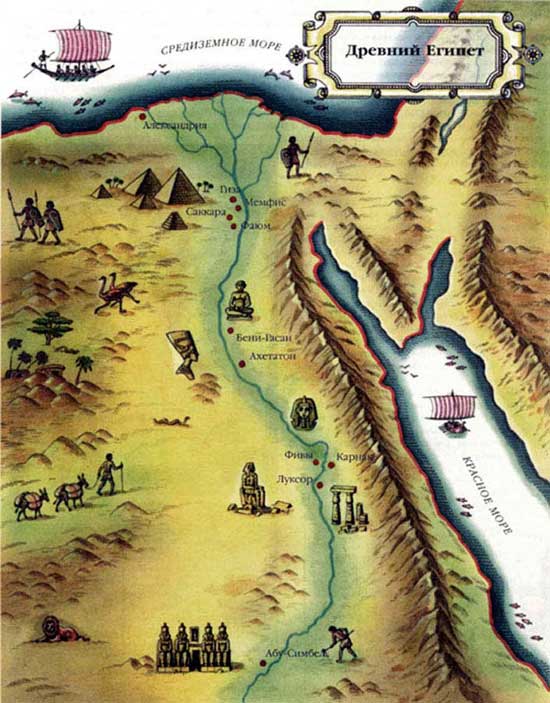 Тема: «Общество древнего Египта».  (2 часа).Урок 1.Цель: познакомить учащихся со структурой египетского общества; рассмотреть права и обязанности каждой категории; сформировать представление о труде; подвести учащихся к пониманию того, что египетское государство действовало прежде всего в интересах государственных служащих; развивать умения работы с текстом, умения анализа и систематизации материала, умения работать с документами.Основные понятия: фараон, вельможа, крестьяне, ремесленники, иерархия.Тип урока:  комбинированный.Оборудование урока: учебно-методический комплекс  Е.В.Саплиной, А.И. Саплина; карта «Древний Египет»; иллюстративный материал;  документ «Слава писцу».План:Структура египетского общества.Фараон, чиновники.Писцы.Воины.Жрецы.Земледельцы и ремесленники.Ход урока:Опрос домашнего задания – задания № 1 – работа с картой:1.Рассказать о географическом положении и климатических условиях Древнего Египта?2.Какую роль в жизни египтян играл Нил?Задание №2 – заполните таблицу ( 1 человек на доске).Природные условия Древнего ЕгиптаЗадание №3 – работа со схемой – объединение страны под властью одного государства.40 государств – северный и южный Египет – белая корона и красная – 3000 г. до н.э.  – фараон – Мемфис.Учитель отмечает, что слова « страна» и «государство», следует различать.«Страна Египет» - это долина и дельта Нила, сама река, горы.«Государство Египет» - это власть, располагающая войсками, стражниками, чиновниками и др.Изучение нового материала.1.Структура египетского общества.Особенность – строгая иерархичность.Иерархия – последовательное расположение общественных слоев или служебных званий от высших к низшим, в порядке их подчинения.(работа в тетрадях и на доске)Фараон ( правитель, обладающий верховной военной ,судебной и жреческой властью).Высший слой знати (жрецы, родовая и военная аристократия).Аппарат чиновников ( охватывал всю страну).Особые категории населения(купцы, воины, земледельцы, ремесленники).В данную структуру общества не включены рабы. Они находились на самой низшей ступеньке общества и не имели никаких прав.2. Фараон, чиновники.Рассказ учителя.Жизнь фараона была строго регламентирована. Утром он читал донесения и отчеты. После умывания облачался в царское одеяние, приносил жертвы, слушал молитвы, наставления великого жреца, назидательные истории. Дальнейшее его время распределялось между приемами, судебными заседаниями, прогулками и развлечениями.Многие фараоны наверняка относились к своим обязанностям очень серьезно. Они ежедневно получали срочные донесения и были в курсе всех событий. Фараоны диктовали ответы, а при надобности созывали своих советников. ( Мотье П.- Повседневная жизнь египтян во времена великих фараонов.)Раздел « чиновники» изучается учащимися самостоятельно.Вопрос  для обсуждения:Какие обязанности выполняли чиновники в древнем Египте?Рассмотрение иллюстраций учебника.Закрепление:Какова особенность египетского общества?Назовите основные слои египетского общества?Какие права были у фараона?Какие права и обязанности были у чиновников?Домашнее задание: опережающее чтение параграфа .Урок 2.На этом уроке будет продолжено знакомство с египетским обществом. Оно поможет нам ответить на вопрос: какую роль в египетском обществе играли писцы, воины, жрецы, земледельцы и ремесленники.Краткий рассказ учителя.Фараон был всесильным владыкой. Ему подчинялись вельможи – знатные люди, царские советники и военноначальники. На службе у фараона и вельмож состояли многочисленные писцы. Они записывали приказы, надзирали за работами земледельцев и ремесленников, подсчитывали доходы. Большое хорошо обученное войско обеспечивало могущество фараона. Но большинство египетского народа составляли земледельцы  и ремесленники.Запись в тетрадь:Земледельцы – люди, занимавшиеся возделыванием земли.Ремесленники – люди, владевшие ремеслом.Поскольку материал параграфа был заранее прочитан  дома, организуется викторина «На службе у фараона».Вопросы викторины:Какая профессия считалась наиболее почетной и выгодной в Древнем Египте и почему?Какой материал использовали для письма?Что такое регулярные войска?Расскажите, какое оружие было у египетских воинов?Как вы думаете, почему судьба простого воина была очень тяжелой?К каким результатам приводили постоянные войны Египта?Какую роль в Египте играли жрецы?Какие обязанности были у жрецов?Какими знаниями надо было обладать жрецу?Подведение итогов.Учащимся предлагается заполнить таблицу.(работа в тетради)Особенность земледельческого хозяйства – ирригация – система орошения полей с помощью искусственных каналов ,дамб, водохранилищ, и др.В качестве закрепления и домашнего задания используется таблица.Литература:Андриевская Т.В. – Древний Восток. М.,1998Мотье П. – Повседневная жизнь египтян во времена великих фараонов. М.,2000Саплина Е.В., А.И. Саплин-История древнего мира. М.,2002БлагоприятныеНе благоприятныеКак египтяне преодолевали и использовали неблагоприятные условияТрудЗемледельцевТрудремесленниковСтроили каналы и дамбыЮвелирыРыхли землю мотыгами и плугомГоршечникиСеяли ячмень и пшеницуКожевенникиВязали снопыСтроителиОбмолачивали зерноткачиСтолярыПлотникиКатегориинаселенияПраваОбязанностиКак выглядели